      Medway Netball League (MNL) 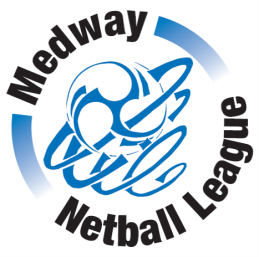 	Frequently Asked Questions (FAQs)What do I need to bring on fixtures night?  You need to have two completed copies of the team registration form, completed payment form, completed player MNL registration forms, England Netball (EN) team roster, registration fees and any court fees payable.How do I get a print off of my team roster from the EN website? The club secretary or chair person can log into Engage  https://engage.englandnetball.co.uk/Dashboard/Organisation  and select the red tab that is titled ‘Members’ then click on ‘Membership List’ which is on the grey menu positioned on the left hand side of the page – you will be able to see a list of all active members. Can I play a “guest” player?  No, there is no such thing as a guest player but a player can play a “taster session”.  This allows anyone not already a member of EN the opportunity to try out for a new team and not need to become an EN member for up to three taster sessions.  Please note a taster player will not be insured during the taster sessions.  The player will still need to register to the MNL by completing a registration card and paying the appropriate MNL registration fee.  Please indicate a taster session player on the registration card against EN membership and get the reverse of the registration card signed by both captains or either umpire. Indicate a new registration with an “*” against the player’s name on the result card.  You may only play up to two taster session players in any one match and players cannot be a taster session player where they affiliated with the team for the previous affiliation year. Do I need to pay the full EN membership fee if I affiliate part way through the year (September to following August)?  You may be eligible for a reduced rate EN membership fee available from April to August if you have not been a EN member in the last three years.  Please check on the EN website at www.englandnetball.co.uk for further information.What if we have more than one team in the League, can a player play for any team?No, players can only MNL register with one team but can play up for one of the higher division teams.  A player may play up for a maximum of two games in any one season and a team can only use a maximum of two players playing up in any one game.What if I register a player who then decides they want to transfer to a different team in the League?A player may only transfer once during the season and for the summer league no player may transfer after the 31 July.  The team secretary for the new team must notify in writing, for example by email, the divisional representative for the old and new team to advise the player is transferring.  The player shall be determined as transferred once this is received. How do I get the result card to the results secretary?Result cards can be posted to the results secretary using one of the following options:Use the black post box provided in the corridor in the pavilion (recommended)Send to the address on the back of the cardPost through the letterbox at the address given on the back of the cardThe result card needs to be received by the results secretary within seven days of the match.  Please check the result card you use is the one for the current season as this will have the correct results secretary details on the back.Do I need to register all players?  Yes, all players need to be registered with the Medway Netball League but they may not need to be a member of EN if they are a taster session player as in question 3.What do I do with the result card if our match is conceded?  The instructions advising what to do with your result card if the game is conceded is written on the back of the card. Complete the date, section, home and away team front part of the card, and complete who conceded, reason for conceding and who the card is being sent in by on the back to the Results Secretary to arrive within seven days of the fixture.I didn't get to post my results card on the night of my match, what do I need to do?  You can post it to the results secretary as per the back of the card or put it in the box on another night that week as long as it is with the results secretary within seven days of the fixture.  The results secretary empties the box at regular intervals during the week.When I'm registering a new player during the season, what do I need to do? Complete the MNL player registration form and send with the appropriate registration fee to arrive with your divisional representative within seven days of the player’s first game.  If registering on the night of the game indicate with an * on the result card against the players name and get their registration form countersigned by the captain and the other team’s captain or either umpire before the start of the game. If our opposition concedes, how do we collect our court fees?  If a game is not played, all reimbursements and charging of costs relating to court fees will be made at the end of the season by the MNL. What do we do if we have to concede a game? In the first instance let your opposition and your umpire know as soon as possible you are conceding the game.  Complete the result card as for conceded game in question 9.  If you decide to play a friendly indicate on the results card it is a conceded game but state ‘friendly played’, you will not then need to reimburse the court costs at the end of the season as in question 12. What happens if our result card is late? A point will be deducted from your total league points unless you can prove that the result card was posted on time, for example by obtaining a Certificate of Posting from the Post Office. What happens if I play an unregistered player, or the registration card or registration fee is late?  A late registration card or fee is seen as you played an unregistered player for which a point is deducted and no points for the match will be awarded to the defaulting team.  The opposition will be awarded the win.  The playing of an unregistered player may also impact on your EN insurance cover and that of your team.